Umowa BGN/2/2024 w oparciu o postępowanie nr BGN.II.271.1.2024Zawarta w dniu ……………………. w ……….  pomiędzy: Gminą Torzym, przy ul. Wojska Polskiego 32,   REGON: 970770439, NIP: 927-14-52-983 reprezentowaną przez:Burmistrza ………………..przy kontrasygnacieSkarbnika - zwaną dalej Zamawiającyma firmą ……………………….. REGON: …………… NIP: …………………. reprezentowaną przez ………….,zwaną dalej Wykonawcą,  Zamówienie współfinansowane z Rządowego Funduszu Polski Ład: Programu Inwestycji Strategicznych oraz ze środków Funduszu Rozwoju Kultury Fizycznej, których dysponentem jest Minister Sportu i Turystyki w ramach Programu Sportowa Polska - Program Rozwoju Lokalnej Infrastruktury Sportowej – Edycja 2023.W wyniku przeprowadzonego postępowania przetargowego nr BGN.II.271.1.2024 w trybie podstawowym, ogłoszonego w BZP w dniu 16.01.2024r.  zgodnie  z ustawą Prawo Zamówień Publicznych została zawarta umowa  na wykonanie zadania pn. Budowa hali sportowej przy  Szkole Podstawowej im. Bohaterów Westerplatte  w Torzymiu o następującej treści                                                           § 1Przedmiot umowy1. Przedmiotem umowy jest realizacja robót budowlanych w ramach zadania inwestycyjnego pn: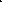 „”Budowa hali sportowej przy  Szkole Podstawowej im. Bohaterów Westerplatte  w Torzymiu”2. Przedmiot umowy został dookreślony w projektach technicznych, specyfikacjach technicznych wykonania i odbioru robót budowlanych, przedmiarach robót oraz innych dokumentach stanowiących załączniki do SWZ.3. Roboty związane z realizacją przedmiotu zamówienia Wykonawca wykona zgodnie z:ofertą,	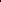 specyfikacją techniczną wykonania i odbioru robót budowlanych, dokumentacją projektową, specyfikacją warunków zamówienia,aktualnie obowiązującymi przepisami prawnymi oraz sztuką budowlaną.                                                     § 2 Termin wykonania przedmiotu umowy1 . Termin rozpoczęcia realizacji przedmiotu umowy ustala się na dzień podpisania niniejszej umowy.2. Termin zakończenia umowy ustala się na ostatni dzień terminu 24 m-cy od przekazania placu budowy, w tym  przekazanie Zamawiającemu decyzji pozwalania na użytkowanie. 3. Termin odbioru końcowego zostanie wyznaczony nie później niż w ciągu 7 dni roboczych od dnia pisemnego zgłoszenia Wykonawcy o zakończeniu robót. 4. Za datę wykonania przedmiotu umowy przyjmuje się dzień przedłożenia Zamawiającemu decyzji pozwolenia na użytkowanie obiektu.5. Rozpoczęcie robót ustala się od dnia przekazania placu budowy zgodnie z § 4 ust.1 oraz przekazania Wykonawcy przez Zamawiającego kompletnej dokumentacji projektowej i pozwolenia na budowę.§ 3 Wykonanie przedmiotu umowy1. Wykonanie przedmiotu umowy nastąpi zgodnie z zamówieniem, dokumentacją techniczną i warunkami technicznymi określonymi w projekcie technicznym oraz wymogami sztuki budowlanej, polskimi normami, zasadami wiedzy technicznej, bhp i ppoż., STWIORB, harmonogramem rzeczowo-finansowym.Wykonawca oświadcza, że posiada konieczne doświadczenie i profesjonalne kwalifikacje niezbędne do prawidłowego wykonania umowy.Wykonawca oświadcza, że robotami będzie kierował kierownik budowy, posiadający uprawnienia w branży ogólnobudowlanej oraz ważnym zaświadczeniem z Okręgowej Izby Inżynierów Budownictwa w osobie ………………………….. o nr uprawnień budowlanych …………………………………………………………………..W przypadku zmiany kierownika budowy lub kierownika robót Wykonawca niezwłocznie zawiadomi o tym Zamawiającego pod rygorem nieuznania dokumentów i poleceń wydanych przez nowego kierownika oraz przedłoży dokumenty, potwierdzające spełnianie wymagań, określonych w ust. 2.Zamawiający zobowiązuje się zapewnić na swój koszt inspektora nadzoru.W przypadku zmiany inspektora nadzoru Zamawiający niezwłocznie poinformuje o tym Wykonawcę.Każdorazowo na żądanie Zamawiającego, w terminie wskazanym przez Zamawiającego nie krótszym niż 3 dni robocze, Wykonawca zobowiązuje się przedłożyć do wglądu kopie umów o pracę zawartych przez Wykonawcę z Pracownikami świadczącymi usługi. W tym celu Wykonawca zobowiązany jest do uzyskania od pracowników zgody na przetwarzanie danych osobowych zgodnie z przepisami o ochronie danych osobowych.Nieprzedłożenie przez Wykonawcę kopii umów zawartych przez Wykonawcę z Pracownikami świadczącymi usługi w terminie wskazanym przez Zamawiającego zgodnie z ust. 7 będzie traktowane jako niewypełnienie obowiązku zatrudnienia Pracowników świadczących usługi na podstawie umowy o pracę.§ 4  Przekazanie terenu budowy1 . Zamawiający przekaże Wykonawcy protokolarnie teren robót w ciągu 14 dni roboczych od zawarcia umowy (lub w terminie uzgodnionym z Wykonawcą) w rozmiarach i stanie umożliwiającym wykonawstwo robót oraz udzieli wszelkich niezbędnych informacji dotyczących przekazanego terenu, mających wpływ na prawidłowe prowadzenie zleconych robót.Wykonawca zabezpieczy teren prowadzonych robót przed dostępem osób postronnych i oznaczy go zgodnie z obowiązującymi w tym zakresie przepisami.Wykonawca wykona przedmiot umowy z własnych materiałów, maszyn' i urządzeń („własnych” w rozumieniu zapewnionych przez Wykonawcę).4.  Wykonawca zobowiązuje się wykonać przedmiot umowy z materiałów, dopuszczonych do obrotu i stosowania w budownictwie, zgodnie z art. 10 ustawa z dnia 7 lipca 1994 r. Prawo budowlane (t.j. Dz. U. z 2020 r. poz. 1333 z późne zm.).oraz posiadających atesty, przy przestrzeganiu przepisów prawa budowlanego, przepisów przeciwpożarowych, przepisów bezpieczeństwa i higieny pracy oraz innych obowiązujących przepisów dotyczących przedmiotu umowy.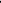 Na każde żądanie Zamawiającego, w tym również inspektora nadzoru, w ciągu 3 dni roboczych od dnia otrzymania pisemnego wezwania, Wykonawca zobowiązany jest okazać w stosunku do wskazanych materiałów certyfikat zgodności z Polską Normą lub aprobatą techniczną. Koszt powyższego ponosi Wykonawca.Wykonawca zapewni potrzebne oprzyrządowanie, potencjał ludzki oraz materiały wymagane do zbadania na żądanie Zamawiającego jakość robót wykonanych z materiałów Wykonawcy na terenie robót budowlanych.§ 5Podwykonawstwo 1 . Zgodnie z ofertą złożoną w postępowaniu, Wykonawca zamierza powierzyć wykonanie części zamówienia następującemu/ym Podwykonawcy/om:(imię i nazwisko/nazwa Podwykonawcy)	(osoby do kontaktu i dane kontaktowe)	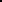 (zakres powierzanej części zamówienia)Zmiana Podwykonawcy lub dalszego Podwykonawcy w zakresie wykonania robót budowlanych stanowiących przedmiot umowy nie stanowi zmiany umowy, ale jest wymagana zgoda Zamawiającego na zmianę Podwykonawcy lub dalszego Podwykonawcy, wyrażona poprzez akceptację umowy o podwykonawstwo.Wykonanie prac w podwykonawstwie nie zwalnia Wykonawcy z odpowiedzialności za wykonanie obowiązków wynikających z umowy i obowiązujących przepisów prawa. Wykonawca odpowiada za działania i zaniechania podwykonawców jak za własne.Wykonawca, podwykonawca lub dalszy podwykonawca zamierzający zawrzeć umowę o podwykonawstwo, której przedmiotem są roboty budowlane, zobowiązuje się, w trakcie realizacji przedmiotu umowy, do przedłożenia Zamawiającemu projektu tej umowy, przy czym podwykonawca lub dalszy podwykonawca jest zobowiązany dołączyć zgodę Wykonawcy na zawarcie umowy o podwykonawstwo o treści zgodnej z projektem umowy. 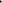 Termin zapłaty wynagrodzenia podwykonawcy lub dalszemu podwykonawcy przewidziany w umowie o podwykonawstwo nie może być dłuższy niż 30 dni od dnia doręczenia Wykonawcy, podwykonawcy lub dalszemu podwykonawcy faktury lub rachunku, potwierdzających wykonanie zleconej dostawy, usługi lub roboty budowlanej.Zamawiający w terminie 7 dni od dnia jej doręczenia będzie zgłaszał pisemne zastrzeżenia do projektu umowy o podwykonawstwo, której przedmiotem są roboty budowlane:1) niespełniającej wymagań określonych w niniejszej umowie,2) gdy przewidywany termin zapłaty wynagrodzenia będzie dłuższy niż określony w ust. 5.Niezgłoszenie pisemnych zastrzeżeń do przedłożonego projektu umowy o podwykonawstwo, której przedmiotem są roboty budowlane, w terminie określonym w ust. 6, będzie oznaczało akceptację projektu umowy przez Zamawiającego.Wykonawca, podwykonawca lub dalszy podwykonawca zamówienia na roboty budowlane zobowiązuje się przedkładać Zamawiającemu poświadczoną za zgodność z oryginałem kopię zawartej umowy o podwykonawstwo, której przedmiotem są roboty budowlane, w terminie 7 dni od dnia jej zawarcia.Zamawiający będzie zgłaszał pisemny sprzeciw do umowy o podwykonawstwo, której przedmiotem są roboty budowlane w terminie i w przypadkach określonych w ust. 6.Niezłożenie pisemnego sprzeciwu do przedłożonej umowy o podwykonawstwo, której przedmiotem są roboty budowlane, w terminie określonym w ust. 6, będzie oznaczało akceptację  umowy przez Zamawiającego.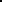 Wykonawca, podwykonawca lub dalszy podwykonawca będzie przedkładał Zamawiającemu poświadczoną za zgodność z oryginałem kopię zawartej umowy o podwykonawstwo, której przedmiotem są dostawy lub usługi, w terminie 7 dni od dnia jej zawarcia.W przypadku, o którym mowa w ust. 8, jeżeli termin zapłaty wynagrodzenia jest dłuższy niż określony w ust. 5, Zamawiający poinformuje o tym Wykonawcę i wezwie go do doprowadzenia do zmiany tej umowy pod rygorem wystąpienia o zapłatę kary umownej.Przepisy ust. 1-12 stosuje się odpowiednio do zmian umowy o podwykonawstwo.Wykonawca za działania lub/i zaniechania podwykonawcy odpowiada jak za własne działania lub/i zaniechania.Na podstawie art. 95 ust. 1 w związku z aft. 266 w związku z art. 438 ustawy Pzp, Zamawiający przy realizacji zamówienia wymaga zatrudnienia na podstawie umowy o pracę przez Wykonawcę lub Podwykonawcę lub dalszego Podwykonawcę, osób wykonujących niezbędne czynności w trakcie realizacji zamówienia, tj. operowanie sprzętem budowlanym, oraz wszelkie prace fizyczne wykonywane przez robotników, jeśli czynności te polegają na wykonywaniu pracy w rozumieniu art. 22 S I ustawy z dnia 26 czerwca 1974 r. - Kodeks pracy (tj. Dz. U. z 2020 r. poz. 1320 ze zm.).Zatrudnienie musi nastąpić na podstawie umowy o pracę w rozumieniu Kodeksu pracy lub właściwych przepisów państwa członkowskiego Unii Europejskiej lub Europejskiego Obszaru Gospodarczego, w którym Wykonawca ma siedzibę lub miejsce zamieszkania.Sposób dokumentowania zatrudnienia osób, o których mowa w art. 95 ust. 2 pkt 2 oraz art. 438  ust. 2 ustawy Pzp: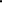 Wykonawca, w terminie 14 dni roboczych od dnia podpisania umowy, przedstawi  oświadczenie o zatrudnieniu na podstawie umowy o pracę osób wykonujących przy realizacji przedmiotowego zamówienia czynności wskazane przez Zamawiającego,Wykonawca, w terminie 14 dni roboczych od dnia podpisania umowy, przedstawi        Zamawiającemu oświadczenie Podwykonawcy o zatrudnieniu na podstawie umowy o  pracę osób wykonujących przy realizacji przedmiotowego zamówienia czynności wskazane przez Zamawiającego.Uprawnienia Zamawiającego w zakresie kontroli spełniania przez Wykonawcę wymagań,  związanych z zatrudnieniem na umowę o pracę oraz sankcje z tytułu niespełnienia tych wymagań: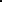 Wykonawca na żądanie Zamawiającego w ciągu 14 dni roboczych przedkłada         Zamawiającemu  do wglądu zanonimizowane dokumenty potwierdzające zatrudnienie        przez Wykonawcę lub podwykonawców na podstawie umowy o pracę osób wykonujących przy realizacji przedmiotowego zamówienia czynności wskazane przez Zamawiającego. Za brak realizacji wymagań określonych w pkt l) Zamawiający obciąży Wykonawcę karami     umownymi, w wysokości określonej w 13 ust.8 umowy.§ 6Realizacja przedmiotu zamówienia zgodnie z harmonogramem rzeczowo-finansowym  1.  Przedmiot niniejszej umowy będzie realizowany zgodnie z pisemnym i zatwierdzonym przez Strony Harmonogramem rzeczowo finansowym, opracowanym przez Wykonawcę w porozumieniu z Zamawiającym, w którym Strony w szczególności określą, które prace będą podlegały odbiorowi częściowemu.Wykonawca zobowiązany jest do złożenia Zamawiającemu pisemnej propozycji Harmonogramu najpóźniej w terminie 3 dni roboczych od dnia zawarcia umowy.Zamawiający zobowiązuje się do zatwierdzenia lub wniesienia uwag do Harmonogramu rzeczowo- finansowego w terminie 3 dni roboczych od dnia otrzymania ww. Harmonogramu.Zamawiający ma prawo zgłosić uwagi, co do przedstawionego Harmonogramu rzeczowo-finansowego, jak również wnioskować o wprowadzenie do ww. Harmonogramu wymaganych przez niego zmian. Wykonawca zobowiązany jest do uwzględnienia uzasadnionych uwag Zamawiającego i przedłożyć Zamawiającemu poprawiony harmonogram rzeczowo-finansowy w terminie 5 dni roboczych od dnia przekazania uwag.Ostatecznie zaakceptowany przez Zamawiającego Harmonogram rzeczowo-finansowy stanowi Załącznik do niniejszej umowy i jest podstawą do finansowego i terminowego rozliczania realizacji przedmiotu umowy.Harmonogram rzeczowo-finansowy może być aktualizowany. Aktualizacja Harmonogramu wymaga pisemnej akceptacji Zamawiającego. Aktualizacja Harmonogramu nie stanowi zmiany treści niniejszej umowy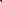 § 7Obowiązki wykonawcyWykonawca przekaże zamawiającemu w terminie 40 dni od podpisania umowy uszczegółowienie projektu budowlanego w postaci projektów wykonawczych w zakresie wielobranżowym podpisanych przez uprawnionego projektanta. Opracowanie w/w dokumentacji w 2 egzemplarzach przedłoży w wersji papierowej i 1 egzemplarz na nośniku danych elektronicznych w formacie PDF, podstawą do opracowania projektów wykonawczych jest projekt techniczny który stanowi załącznik do przedmiotowego postepowania.  Wykonawca zobowiązany jest do załatwienia wszystkich formalności wymaganych zgodnie z Prawem Budowlanym, związanych z przedmiotem umowy oraz do poniesienia wszelkich kosztów z nimi związanych.Wykonawca odpowiada za teren budowy do czasu przekazania obiektu Zamawiającemu protokółem końcowego odbioru robót.Wykonawca poniesie koszty naprawy zniszczeń, których dopuścił się podczas wykonywania robót, które nie wynikają z zakresu robót. Wykonawca ponosi pełną odpowiedzialność z tytułu szkód wyrządzonych w trakcie wykonywania robót osobom trzecim.4.  Wykonawca jest odpowiedzialny za bezpieczeństwo i organizację wszelkich działań na terenie robót budowlanych.5.  Wykonawca oświadcza, że posiada ubezpieczenie odpowiedzialności cywilnej w zakresie prowadzonej działalności gospodarczej związanej z wykonywaniem przedmiotu umowy i zobowiązuje się utrzymywać je przez cały okres realizacji umowy.6. Wykonawca będzie zgłaszał Zamawiającemu gotowość do odbioru robót zakończonych według harmonogramu rzeczowo- finansowego lub ulegających zakryciu poprzez wpis do dziennika budowy. Inspektor nadzoru ma obowiązek przystąpić do odbioru tych robót w terminie 3 dni roboczych od daty powiadomienia.7. Wykonawca zobowiązuje się także do:przedkładania na każde żądanie Zamawiającego wszelkich dokumentów, materiałów i informacji potrzebnych do oceny prawidłowości wykonania umowy,współpracy przy rozliczeniu Współfinansowania w pełnym zakresie, zgodnie z wnioskiem o dofinansowanie, umową i jej załącznikami;przygotowywania niezbędnych danych w części technicznej do raportów i sprawozdań przygotowywanych przez Zamawiającego w zakresie rzeczowego i finansowego zaawansowania realizacji współfinansowania i przedmiotu umowy.8. Wykonanie robót, będących przedmiotem umowy zostanie potwierdzone protokołami częściowego odbioru robót wraz z załączonymi zestawieniami stopnia zaawansowania prac (sporządzonymi w układzie tabelarycznym zgodnie z zakresem wynikającym z kosztorysu (wartość danej branży, wartość do faktury, pozostałą wartość na kolejny okres)), a ich ostateczne zakończenie — protokołem odbioru końcowego. 9. Protokoły, o których mowa w ust. 2, zostaną podpisane przez komisję powołaną do odbioru ze strony Zamawiającego oraz inspektora nadzoru budowlanego, po stronie Wykonawcy kierownika budowy lub inną upoważnioną osobę.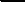 10. Przedmiotem odbioru końcowego przez zamawiającego będzie kompleksowo wykonany przedmiot umowy. Zgłoszenie o zakończeniu realizacji zadania winno być poprzedzone przekazaniem Inspektorowi nadzoru kompletnych dokumentów odbiorowych, w skład których wchodzą m.in.: dziennik budowy, atesty materiałów, protokół odbioru itp., zestawienie rzeczowe wykonanych robót. 11. Podstawą zgłoszenia przez Wykonawcę gotowości do odbioru końcowego robót będzie faktyczne wykonanie robót, potwierdzone w dzienniku budowy wpisem dokonanym przez kierownika budowy, potwierdzonym przez inspektora nadzoru.12. Wykonawca przed zgłoszeniem obiektu do odbioru musi na własny koszt dokonać odbiorów technicznych, niezbędnych badań oraz pomiarów przez uprawnione do tego jednostki a także przygotować niezbędne dokumenty i uzyskać decyzję o pozwoleniu na użytkowanie.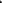 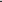 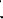 13 Zamawiający może podjąć decyzję o przerwaniu czynności odbioru (częściowego lub końcowego), jeżeli w czasie tych czynności ujawniono istnienie takich wad, które uniemożliwiają użytkowanie przedmiotu umowy zgodnie z przeznaczeniem — aż do czasu usunięcia tych wad.  14. W przypadku odstąpienia od odbioru lub wystąpienia usterek po uprzednim usunięciu usterek jako datę realizacji umowy uważa się dzień podpisania protokołu ponownego odbioru. Usterki lub    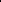     przyczynę odstąpienia od odbioru należy zamieścić w protokole odbioru.15. Po zakończeniu robót Wykonawca zobowiązuje się uporządkować teren prowadzonych robót i teren po zapleczu robót poprzez pozostawienie go w stanie nie gorszym niż w chwili przejmowania go i  przekazać go Zamawiającemu w terminie odbioru.§ 8Wynagrodzenie i sposób rozliczeńZa wykonanie przedmiotu umowy określonego w § 1 umowy, Strony ustalają  wynagrodzenie ryczałtowe:Słownie; 2. Strony postanawiają, że rozliczenie za roboty budowlane może się odbywać w transzach, fakturami przejściowymi, procentowo do zaawansowania robót z uwzględnieniem m.in. Regulaminu Rządowego Funduszu Polski Ład: Program Inwestycji Strategicznych, rządowych środków Ministerstwa Sportu oraz środków własnych gminy.  Wykonawca jest zobowiązany do opracowania i uzgodnienia z zamawiającym harmonogramu finansowo-rzeczowego uwzględniającego transze, o których mowa w ust. 2. Harmonogram może podlegać aktualizacji na wniosek każdej ze stron umowy.4.   Podstawę do rozliczenia i złożenia faktury przejściowej stanowić będzie komplet dokumentów:1) protokół wykonania robót wraz z tabelą zaawansowania rzeczowo-finansowego prowadzoną narastająco, sporządzone i podpisane przez kierownika budowy potwierdzone przez inspektora nadzoru,2) Wykonawca wystawiając fakturę za prace wykonane przez Podwykonawców  ma możliwość  przelewu wierzytelności przysługujących mu od Zamawiającego na osoby trzecie tj. Podwykonawców. Do każdej faktury obejmującej należności Podwykonawców, Wykonawca załączy cesję wierzytelności na Podwykonawców wraz z kopią faktury Podwykonawcy. W razie, gdy Wykonawca nie dokona cesji na Podwykonawców, jest zobowiązany przedłożyć wraz z rozliczeniem należnego jemu wynagrodzenia, oświadczenia Podwykonawców lub dowody potwierdzające zapłatę wymagalnego wynagrodzenia Podwykonawcom lub dalszym Podwykonawcom, których termin upłynął w danym okresie rozliczeniowym. Oświadczenia, należycie podpisane przez osoby upoważnione do reprezentowania składającego je Podwykonawcy lub dowody powinny potwierdzać brak zaległości Wykonawcy w uregulowaniu wszystkich wymagalnych wynagrodzeń Podwykonawców wynikających z umów o podwykonawstwo.5. Podstawę do rozliczenia końcowego zadania stanowić będzie komplet dokumentów: 1) kopia z dziennika budowy z wpisem kierownika budowy o zakończeniu robót potwierdzona przez inspektora nadzoru inwestorskiego,2) protokół końcowy wykonania robót wraz z tabelą zaawansowania rzeczowo-finansowego prowadzoną narastająco, sporządzone i podpisane przez kierownika budowy potwierdzone przez inspektora nadzoru wraz z książką obmiarów potwierdzoną przez Inspektora nadzoru,3) kompletny operat kolaudacyjny,4) pisemne oświadczenie Wykonawcy potwierdzające, że wszystkie należności za prace zlecone Podwykonawcom przez Wykonawcę zostały zapłacone oraz załączy oświadczenia Podwykonawców, dalszych Podwykonawców podpisane przez osoby upoważnione do reprezentacji Podwykonawców i dalszych Podwykonawców, że wszystkie należności za prace związane z realizacją danego zamówienia zostały zapłacone prze Wykonawcę w pełnej wysokości oraz w terminie i że nie istnieją żadne zaległości Wykonawcy, Podwykonawcy lub dalszego Podwykonawcy w regulowaniu wymagalnych w tym okresie wynagrodzeń Podwykonawcy lub dalszego Podwykonawcy wynikających z umowy o podwykonawstwo. 6.   Zapłata wynagrodzenia należnego Wykonawcy przelana zostanie na rachunek bankowy Wykonawcy    po wystawieniu faktury dla  Gminy Torzym , NIP 927-14-52-983 w terminie 30 dni od daty wystawienia faktury. 7. Zamawiającemu przysługuje prawo wstrzymania płatności w przypadku nie przedłożenia w terminie 7 dni od wystawienia faktury pisemnego potwierdzenia przez podwykonawców, których wierzytelność jest częścią składową wystawionej faktury o dokonaniu zapłaty na rzecz tych podwykonawców. 8. Za dokonanie zapłaty, o której mowa w ust. 7, przyjmuje się datę uznania na rachunku podwykonawcy. § 9Rękojmia za wady, gwarancja i zastępcze usuwanie wad1.	Wykonawca udziela Zamawiającemu gwarancji jakości na roboty stanowiące przedmiot umowy. 2.	Termin gwarancji ustala się na –  ….. miesięcy od daty odbioru końcowego.1) Jeżeli warunki gwarancji udzielonej przez producenta materiałów i urządzeń przewidują dłuższy okres gwarancji niż gwarancja udzielona przez Wykonawcę obowiązuje okres gwarancji w wymiarze równym okresowi gwarancji producenta. Jeżeli warunki gwarancji udzielonej przez producenta materiałów urządzeń przewidują krótszy okres gwarancji niż gwarancja udzielona przez Wykonawcę  obowiązuje okres gwarancji udzielony przez Wykonawcę.2) Wady stwierdzone w okresie rękojmi i gwarancji Wykonawca usunie niezwłocznie w terminie 7 dni od powiadomienia.    a) o wykryciu wady Zamawiający zawiadomi Wykonawcę w formie pisemnej listem poleconym, pocztą elektroniczną    wyznaczając mu jednocześnie termin do usunięcia wady,b) w razie nie usunięcia wad w ustalonym terminie Wady nie usunięte w wyznaczonym terminie Zamawiający może usunąć w zastępstwie Wykonawcy na jego koszt i ryzyko,   a Wykonawcę obciąży kosztami usunięcia wady poniesionymi przez Zamawiającego.3) Potwierdzenie usunięcia wad stwierdzonych w okresie rękojmi i gwarancji następuje w formie protokołu podpisanego, w zależności od okoliczności, przez upoważnionego przedstawiciela Zamawiającego / Inwestora lub użytkownika. Treść protokołu wymaga uprzedniej akceptacji Zamawiającego. Wykonawca jest zobowiązany do dostarczenia zamawiającemu potwierdzenia usunięcia wad w ciągu 7 dni od ich usunięcia. 3.	Wykonawca jest odpowiedzialny względem Zamawiającego, jeżeli wykonany przedmiot umowy ma wady zmniejszające jego wartość lub użyteczność ze względu na cel określony w umowie lub wynikający z przeznaczenia rzeczy, albo jeżeli wykonany przedmiot umowy nie ma właściwości, które zgodnie z dokumentacją robót posiadać powinien lub został wydany w stanie niezupełnym.4.  Wykonawca jest odpowiedzialny z tytułu rękojmi za wady fizyczne przedmiotu umowy   istniejące w czasie dokonywania czynności odbioru oraz za wady powstałe po odbiorze, lecz z przyczyn tkwiących w wykonanym przedmiocie umowy w chwili odbioru.  Istotność wady zachodzi w razie niemożności używania, albo znacznego ograniczenia możliwości używania, całości lub części Przedmiotu Umowy zgodnie z jego przeznaczeniem.5.	Wykonawca może uwolnić się od odpowiedzialności z tytułu rękojmi za wady fizyczne, które powstały wskutek wykonania przedmiotu umowy według wskazówek Zamawiającego. Uwolnienie się od odpowiedzialności następuje, jeżeli Wykonawca uprzedzi Zamawiającego o grożącym niebezpieczeństwie wad lub, jeżeli mimo dołożenia należytej staranności nie mógł stwierdzić niewłaściwości otrzymanych wskazówek.6.	Wykonawca nie może uwolnić się od odpowiedzialności z tytułu rękojmi za wady powstałe wskutek wad rozwiązań, których wprowadzenia zażądał oraz za wady wykonanego przedmiotu umowy powstałe wskutek dostarczonego przez siebie projektu lub rozwiązania technicznego.7.	W razie stwierdzenia w toku czynności odbioru istnienia wady nadającej się do usunięcia Zamawiający może:a)	odmówić odbioru do czasu usunięcia wady,b)	dokonać odbioru i żądać usunięcia wady wyznaczając odpowiedni termin.8.	W razie odebrania przedmiotu umowy z zastrzeżeniem, co do stwierdzonej przy odbiorze wady nadającej się do usunięcia lub stwierdzenia takiej wady w okresie rękojmi Zamawiający może:a)	żądać usunięcia wady wyznaczając Wykonawcy odpowiedni termin,b)	żądać zapłaty odszkodowania odpowiednio do poniesionych szkód i do utraconej wartości użytkowej, estetycznej i technicznej. 9.	Dokument gwarancji wystawiony zostanie niezwłocznie po odbiorze końcowym. 10. Okres gwarancji i rękojmi ulega przedłużeniu o okres od dnia zgłoszenia Wykonawcy wady  do czasu jej skutecznego usunięcia, a w przypadku wymiany części lub całości robót  biegnie od początku.§ 10Roboty dodatkowe lub zamienne1.	Roboty dodatkowe i zamienne lub nieprzewidziane, których potwierdzona przez Zamawiającego i Inspektora nadzoru konieczność wykonania wystąpi w toku realizacji przedmiotu umowy, a których zakres nie przekracza uprawnień Zamawiającego z mocy Prawa Zamówień Publicznych, Wykonawca zobowiązany jest wykonać w przypadku ich zlecenia przy zachowaniu tych samych stawek kalkulacyjnych wynikających z TECR. Jeśli zaś pozycje nie występują w TECR wycena tych zakresów będzie odbywać się za pomocą aktualnych stawek wynikających z cennika Sekocenbud zgodnie z ust. 5 lub ofert handlowych.  2. 	Dokumentem potwierdzającym konieczność realizacji robót dodatkowych jest protokół konieczności, który podlega zatwierdzeniu przez Zamawiającego i stanowi podstawę do wprowadzenia zmian do umowy. Wysokość wynagrodzenia zostanie ustalona  wg zasad określonych w ust. 5.3.	W przypadku zaistnienia konieczności wykonania prac nie objętych umową Wykonawcy nie wolno ich realizować bez uzyskania dodatkowego zamówienia w formie pisemnej od Zamawiającego. Wszelkie samoistne dyspozycje inspektora nadzoru w tym zakresie będą bezskuteczne.4.	Strony mogą w uzgodnieniu wyłączyć z zakresu zamówienia poszczególne elementy wymienione w tabeli elementów ceny ryczałtowej pomniejszając jednocześnie wartość robót. Wartość robót może zostać zwiększona lub zmniejszona w przypadku gdy na wniosek Zamawiającego ulegną zmianie parametry jakościowe lub techniczne materiałów lub urządzeń. W takim przypadku zmiana wartości robót zostanie dokonana za pomocą kosztorysu różnicowego przy zachowaniu tych samych stawek kalkulacyjnych wynikających z kosztorysu ofertowego W przypadku konieczności  wykonania dodatkowych robót nieobjętych niniejszą umową, Wykonawca przyjmie je  do realizacji na  podstawie  aneksu do  umowy.5. W przypadku wprowadzenia rozwiązania zamiennego wysokość wynagrodzenia ulegnie zmianie o różnicę wartości robót zaniechanych i wartości robót, które będą wykonywane. Wartość robót zaniechanych oraz wartość robót, które będą wykonywane zostanie ustalona w sporządzonym przez Wykonawcę, a zatwierdzonym przez Zamawiającego kosztorysie różnicowym. Podstawą do określenia ilości robót zaniechanych będzie dokumentacja projektowa i specyfikacja techniczna wykonania i odbioru robót budowlanych, a podstawą do określenia ich wartości będzie cena dla tej roboty określona przez Wykonawcę w ofercie i w kosztorysie ofertowym. W przypadku robót, w tym robót dodatkowych, które będą wykonywane, ich wartość zostanie ustalona wg następujących zasad:		a) jeżeli roboty są tożsame z opisami pozycji w kosztorysie ofertowym, do wyliczenia wysokości wynagrodzenia zostanie przyjęta ich cena jednostkowa określona w kosztorysie ofertowym,		b) jeżeli nie będzie to możliwe ceny jednostkowe zostaną ustalone:	- jeżeli jest to możliwe, na podstawie ceny jednostkowej z kosztorysu ofertowego poprzez interpolację tzn. zastosowanie wskaźników cenotwórczych (stawka robocizny, narzut z tytułu kosztów pośrednich, kosztów zakupu, zysku, ceny materiałów i sprzętu) zastosowanych w kosztorysie ofertowym ,	- w przypadku gdy nie będzie to możliwe: ceny materiałów wg cen zakupu, sprzętu i transportu wg faktycznie poniesionych kosztów – po wcześniejszym uzgodnieniu tych cen z Zamawiającym jednak nie wyższe od cen opublikowanych w wydawnictwie SEKOCENBUD dla województwa lubuskiego dla kwartału poprzedzającego okres rozliczeniowy, składniki cenotwórcze (stawka r-g w zł; Kp - koszty pośrednie w %, koszty zakupu w %; Z - zysk  w %) nie wyższe od opublikowanych w wydawnictwie SEKOCENBUD dla województwa lubuskiego dla kwartału poprzedzającego okres rozliczeniowy. W przypadku, gdy cena jednostkowa przedstawiona przez Wykonawcę do akceptacji Zamawiającemu zostanie wyliczona niezgodnie z postanowieniami, o których mowa powyżej, Zamawiającemu przysługuje prawo do wprowadzenia korekty wysokości ceny jednostkowej w oparciu o własne wyliczenia, na co Wykonawca wyraża zgodę. § 11Kary umowne Strony ustaliły następujące kary umowne:1 . Za niewykonanie lub nienależyte wykonanie zakresu robót Wykonawca zapłaci kary umowne w wysokości:0,01% sumy wynagrodzenia za każdy dzień opóźnienia w przekazaniu przedmiotu odbioru,0,01% sumy wynagrodzenia za każdy dzień opóźnienia w usunięciu wad stwierdzonych przy odbiorze lub w okresie rękojmi za wady,10% wartości robót objętych umową za odstąpienie od umowy z winy Wykonawcy.Za opóźnienie w płatności faktur Zamawiający zapłaci Wykonawcy odsetki na podstawie art. 481 §1 KC.Za brak zapłaty lub nieterminową zapłatę wynagrodzenia należnego Podwykonawcom lub dalszym Podwykonawcom Wykonawca zapłaci Zamawiającemu karę umowną w wysokości 0,05% wartości tego wynagrodzenia za każdorazowy brak zapłaty lub nieterminową zapłatę.Za nieprzedłożenie do zaakceptowania wzoru umowy o podwykonawstwo, której przedmiotem są roboty budowlane, lub projektu jej zmiany, Wykonawca zapłaci Zamawiającemu karę umowną w wysokości 0,05 % w wartości wynagrodzenia określonego w § 8 ust. 1.Za realizację umowy przy udziale nieujawnionych Podwykonawców Wykonawca zapłaci Zamawiającemu karę umowną w wysokości 10.000,00 zł za każdorazowy fakt nieujawnienia Podwykonawcy.Strony mogą odstąpić od naliczania kar, jeżeli tak uzgodnią w trakcie realizacji umowy.Kary umowne mogą podlegać sumowaniu, jeżeli podstawą ich naliczania jest to samo zdarzenie. Łączna maksymalna wysokość kar umownych, których mogą dochodzić Strony, nie może przekroczyć 20% wynagrodzenia brutto, o którym mowa w § 8 ust. 1 umowy. 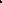 12. Kary umowne mogą być potrącone Wykonawcy z wynagrodzenia należnego na podstawie niniejszej umowy bez konieczności składania odpowiedniego oświadczenia woli w tym przedmiocie.13. Jeżeli kara umowna nie pokryje poniesionej szkody, każda ze stron może dochodzić odszkodowania uzupełniającego na zasadach określonych przez Kodeks cywilny (tj. Dz. U. z 2022 r. poz. 1360).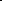 § 12  Zabezpieczenie należytego wykonania umowy Wykonawca przed podpisaniem umowy, tytułem zabezpieczenia należytego wykonania umowy złożył zabezpieczenie w wysokości 2% wartości brutto niniejszej umowy tj. kwotę ……………..w jednej lub kilku formach:a) pieniądzu,b) poręczeniach bankowych lub poręczeniach spółdzielczej kasy oszczędnościowo-kredytowej, z tym że zobowiązanie kasy jest zawsze zobowiązaniem pieniężnym,	c) gwarancjach bankowych,d) gwarancjach ubezpieczeniowych,e) poręczeniach udzielanych przed podmioty, o których mowa w art. 6b ust. 5 pkt. 2 ustawy z dnia 9 listopada 2000r. o utworzeniu Polskiej Agencji Rozwoju Przedsiębiorczości.Z kwoty, o której mowa w ust. 1 niniejszego paragrafu, Zamawiający zwolni 70% w terminie 30 dni od daty dokonania odbioru końcowego robót objętych niniejszą umową. 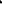 Pozostałe 30% kwoty zostanie zatrzymane przez Zamawiającego na okres rękojmi, o której mowa w § 9,  i zwolnione będzie w terminie 15 dni po upływie tego okresu.Zwolnienia kwot następować będą zgodnie z przepisami art. 453 ustawy Prawo zamówień publicznych.W trakcie realizacji umowy Wykonawca może dokonać, z zachowaniem ciągłości zabezpieczenia, zmiany formy zabezpieczenia na jedną lub kilka form, o których mowa w art. 450 ust. 1 ustawy Prawo zamówień publicznych.Zamawiający wspólnie z Wykonawcą i użytkownikiem dokona komisyjnego przeglądu gwarancyjnego wykonanych obiektów, w terminie 14 dni przed upływem pierwszego roku gwarancji i rękojmi potwierdzonego protokołem, oraz w terminie 14 dni przed upływem ostatecznego terminu gwarancji i rękojmi.§ 13Odstąpienie od  umowy1 . Zamawiający może odstąpić od umowy:1.1)    jeżeli Wykonawca został postawiony w stan likwidacji,1.2)   jeżeli Wykonawca bez uzasadnionej przyczyny przerwał realizację robót na okres                przekraczający 21 dni roboczych, 1.3)   w przypadku gdy Wykonawca realizuje roboty przewidziane niniejszą umową w sposób          niezgodny ze sztuką budowlaną, obowiązującymi przepisami prawa, wskazaniami                    Zamawiającego lub niniejszą umową pomimo wezwania wystosowanego przez                    Zamawiającego do zmiany sposobu realizacji robót i wyznaczenia stosownego terminu na                    zmianę sposobu realizacji umowy,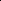 Odstąpienie od umowy w przypadkach wskazanych w ust. 1 powinno nastąpić w formie pisemnej w terminie 14 dni od powzięcia wiadomości o zaistnieniu okoliczności, o których mowa w ust. 1                 z podaniem przyczyny odstąpienia.W przypadku odstąpienia od umowy przez Wykonawcę, Zamawiający jest zobowiązany do odbioru robót przerwanych.W przypadku odstąpienia od umowy przez Wykonawcę lub Zamawiającego rozliczenie wykonanych robót nastąpi na podstawie kosztorysu powykonawczego, sporządzonego na podstawie stawek i narzutów cen materiałów oraz sprzętu zawartych w kosztorysie ofertowym stanowiącym załącznik nr 1 do umowy, będącego jej integralną częścią.§ 14Klauzule waloryzacyjne1. Zamawiający przewiduje możliwość dokonania istotnych zmian postanowień zawartej umowy w zakresie zmiany wysokości wynagrodzenia wskazanego w § 8 ust. 1, w przypadku zmiany:1) stawki podatku od towarów i usług oraz podatku akcyzowego,2) wysokości minimalnego wynagrodzenia za pracę albo wysokości minimalnej stawki godzinowej ustalonych na podstawie ustawy z dnia 10 października 2002r., o minimalnym wynagrodzeniu za pracę,3) zasad podlegania ubezpieczeniom społecznym lub ubezpieczeniu zdrowotnemu lub wysokości stawki składki na ubezpieczenia społeczne lub ubezpieczenie zdrowotne,4) zasad gromadzenia i wysokości wpłat do pracowniczych planów kapitałowych, o których mowa w ustawie z dnia 4 października 2018 r. o pracowniczych planach kapitałowych,- jeżeli zmiany te będą miały wpływ na koszty wykonania zamówienia przez Wykonawcę.2. W przypadku zmian, o których mowa w ust. 1, Strony ustalają następujący tok postępowania:a) w przypadku zmiany stawki podatku od towarów i usług oraz podatku akcyzowego - Wykonawca składa do Zamawiającego pisemny wniosek o zmianę przedmiotowej umowy w zakresie płatności wynikających z faktur wystawionych po wejściu w życie przepisów zmieniających stawkę podatku od towarów i usług. Wniosek powinien zawierać wyczerpujące uzasadnienie faktyczne i prawne oraz dokładne wyliczenie kwoty wynagrodzenia Wykonawcy po zmianie umowy. W wypadku tej zmiany wartość netto wynagrodzenia Wykonawcy nie zmieni się, a określona w aneksie wartość brutto wynagrodzenia zostanie wyliczona na podstawie nowych przepisów;b) w przypadku zmiany wysokości minimalnego wynagrodzenia za pracę/ wysokości minimalnej stawki godzinowej ustalonej na podstawie ustawy z dnia 10 października 2002r. o minimalnym wynagrodzeniu za pracę - Wykonawca składa pisemny wniosek o zmianę przedmiotowej umowy w zakresie płatności wynikających z faktur wystawionych po wejściu w życie przepisów zmieniających wysokość minimalnego wynagrodzenia za pracę/ wysokość minimalnej stawki godzinowej. Wniosek powinien zawierać wyczerpujące uzasadnienie faktyczne i prawne oraz dokładne wyliczenie kwoty wynagrodzenia wykonawcy po zmianie umowy, w szczególności Wykonawca będzie zobowiązany wykazać związek pomiędzy wnioskowaną kwotą podwyższenia wynagrodzenia umownego, a wpływem zmiany minimalnego wynagrodzenia/zmiany wysokości minimalnej stawki godzinowej za pracę na kalkulację ceny ofertowej oraz przedłożyć dokumenty potwierdzające formę zatrudnienia i wysokość wynagrodzenia osób bezpośrednio wykonujących zamówienie. Wniosek powinien dotyczyć tylko zwiększenia wynagrodzeń osób bezpośrednio wykonujących zamówienie i obejmować jedynie te dodatkowe koszty realizacji zamówienia, które Wykonawca obowiązkowo ponosi w związku z podwyższeniem wysokości płacy minimalnej/minimalnej stawki godzinowej. Nie będą akceptowane przez Zamawiającego koszty wynikające z podwyższenia wynagrodzeń pracowników Wykonawcy, które nie są konieczne w celu ich dostosowania do wysokości minimalnego wynagrodzenia za pracę/minimalnej stawki godzinowej;c) w przypadku zmiany zasad podlegania ubezpieczeniom społecznym lub ubezpieczeniu zdrowotnemu lub wysokości stawki składki na ubezpieczenia społeczne lub ubezpieczenie zdrowotne - Wykonawca składa pisemny wniosek o zmianę przedmiotowej umowy w zakresie płatności wynikających z faktur wystawionych po zmianie zasad podlegania ubezpieczeniom społecznym lub ubezpieczeniu zdrowotnemu lub wysokości stawki składki na ubezpieczenie społeczne lub zdrowotne. Wniosek powinien zawierać wyczerpujące uzasadnienie faktyczne i prawne, dokładne wyliczenie kwoty wynagrodzenia Wykonawcy po zmianie umowy oraz dokumenty potwierdzające formę umowy i wysokość wynagrodzenia osób bezpośrednio wykonujących zamówienie.  W szczególności Wykonawca będzie zobowiązany wykazać związek pomiędzy wnioskowaną kwotą podwyższenia wynagrodzenia umownego, a wpływem zmiany zasad podlegania ubezpieczeniom społecznym lub ubezpieczeniu zdrowotnemu lub wysokości stawki składki na ubezpieczenia społeczne lub zdrowotne, na kalkulację ceny ofertowej. Wniosek powinien obejmować jedynie te dodatkowe koszty realizacji zamówienia, które wykonawca obowiązkowo ponosi w związku ze zmianą zasad podlegania ubezpieczeniom, społecznym lub ubezpieczeniu zdrowotnemu lub wysokości stawki składki na ubezpieczenia społeczne lub zdrowotne przy zachowaniu dotychczasowej kwoty netto wynagrodzenia osób bezpośrednio wykonujących zamówienie na rzecz Zamawiającego;d) w przypadku zmiany zasad gromadzenia i wysokości wpłat do pracowniczych planów kapitałowych, o których mowa w ustawie z dnia 4 października 2018 r. o pracowniczych planach kapitałowych - Wykonawca składa pisemny wniosek o zmianę przedmiotowej umowy w zakresie płatności wynikających z faktur wystawionych po zmianie zasad gromadzenia i wysokości wpłat do pracowniczych planów kapitałowych. Wniosek powinien zawierać wyczerpujące uzasadnienie faktyczne i prawne, dokładne wyliczenie kwoty wynagrodzenia Wykonawcy po zmianie umowy oraz dokumenty potwierdzające formę umowy i wysokość wynagrodzenia osób bezpośrednio wykonujących zamówienie. W szczególności Wykonawca będzie zobowiązany wykazać związek pomiędzy wnioskowaną kwotą podwyższenia wynagrodzenia umownego a wpływem zmiany zasad gromadzenia i wysokości wpłat do pracowniczych planów kapitałowych, na kalkulację ceny ofertowej. Wniosek powinien obejmować jedynie te dodatkowe koszty realizacji zamówienia, które wykonawca obowiązkowo ponosi w związku ze zmianą zasad gromadzenia i wysokości wpłat do pracowniczych planów kapitałowych przy zachowaniu dotychczasowej kwoty netto wynagrodzenia osób bezpośrednio wykonujących zamówienie na rzecz Zamawiającego. Strona zainteresowana jej wprowadzeniem zobowiązana jest wystąpić z wnioskiem do drugiej strony, w terminie do 30 dni od daty wejścia w życie przepisów dokonujących zmian wskazanych odpowiednio w ust. 2 lit. a-d, zawierającym uzasadnienie i dowody wskazujące, czy i jaki wpływ mają te zmiany na koszty wykonania przedmiotu umowy przez Wykonawcę, przy czym uchybienie ww. terminowi skutkuje niedopuszczalnością dokonania zmiany wysokości wynagrodzenia Wykonawcy w związku z danym zdarzeniem, będącym podstawą dla ww. wniosku. W konsekwencji niezłożenie przedmiotowego wniosku we wskazanym powyżej terminie upoważnia Zamawiającego do uznania, że wprowadzone zmiany prawa nie mają wpływu na koszty realizacji przedmiotu zamówienia przez Wykonawcę.  b.	Na Wykonawcy spoczywa ciężar udowodnienia Zamawiającemu, że wprowadzone zmiany w obowiązujących przepisach prawa, o których mowa w ust. 3 lit. b) powyżej lub w ust. 3 lit. c) powyżej, mają wpływ na realizację przedmiotu zamówienia przez Wykonawcę i tym samym uzasadniają waloryzację należnego Wykonawcy wynagrodzenia;  3. Zamawiający w terminie do 14 dni od dnia złożenia przez Wykonawcę wniosku oceni czy Wykonawca wykazał rzeczywisty wpływ zmiany, o której mowa w ust. 2, na wzrost kosztów realizacji przedmiotowej umowy. Zamawiający zastrzega sobie możliwość wezwania Wykonawcy do przedłożenia dodatkowych dokumentów czy wyliczeń sporządzonych przez Wykonawcę. Wykonawca jest zobowiązany odpowiedzieć na wezwanie Zamawiającego wyczerpująco i zgodnie ze stanem faktycznym, w terminie 7 dni od dnia otrzymania wezwania. W przypadku zaakceptowania wniosku Wykonawcy, Zamawiający wyznaczy datę podpisania aneksu do umowy. W przypadku wniosku złożonego przez Zamawiającego, postanowienia niniejszego ustępu stosuje się odpowiednio, z tym jednak zastrzeżeniem, że w takim przypadku Zamawiający wyznaczy datę podpisania aneksu do umowy. W sytuacji niezatwierdzenia przez Zamawiającego kwoty o jaką należy zmienić wynagrodzenie, Zamawiający ma obowiązek uzasadnić na piśmie swoją decyzję.4. Zmiana umowy skutkować będzie zmianą wynagrodzenia jedynie w zakresie płatności realizowanych po dacie zawarcia aneksu do umowy, o którym mowa w ust. 3, przy czym nie wcześniej niż od dnia wejścia w życie zmian przepisów prawa, o których mowa w ust. 1.5. Obowiązek wykazania wpływu zmian, o których mowa w ust. 2, na koszty wykonania zamówienia należy do Strony składającej wniosek pod rygorem niewyrażenia zgody na zmianę przedmiotowej umowy przez drugą Stronę.§ 151.Zamawiający na podstawie art. 439 ustawy Pzp, przewiduje możliwość zmiany wysokości wynagrodzenia w przypadku zmiany cen materiałów i kosztów zawiązanych z realizacją zamówienia innych niż te wskazane w §14 ust. 1 pkt 1) – 4). Zmiany wysokości wynagrodzenia będą dokonywane według poniższych zasad: 1)  zmiana wysokości wynagrodzenia będzie  odbywać się w oparciu o  wskaźnik cen produkcji budowlano-montażowej pozycja ogółem  publikowany przez Główny Urząd Statystyczny (zwany dalej GUS), dostępny w Dziedzinowej Bazie Wiedzy pod linkiem: http://swaid.stat.gov.pl/Ceny_dashboards/Raporty_predefiniowane/RAP_DBD_CEN_30.aspx, lub w Biuletynie Statystycznym, w układzie miesiąc poprzedni = 100. W przypadku, gdyby w/w wskaźnik przestał być dostępny, strony uzgodnią inny, najbardziej zbliżony wskaźnik publikowany przez GUS;2) każda ze Stron może żądać zmiany wynagrodzenia (odpowiednio podwyższenia lub obniżenia) gdy nastąpi zmiana (wzrost lub spadek) o co najmniej 5 % wartości miesięcznego wskaźnika cen produkcji budowlano-montażowej, pozycja ogółem  publikowany przez GUS (ΔW)  liczona jako różnica iloczynu kolejnych miesięcznych wskaźników cen produkcji budowlano-montażowej pozycja ogółem publikowany przez GUS, począwszy od wskaźnika obowiązującego w dniu zawarcia umowy (W dzień zawarcia umowy) do wskaźnika miesiąca uprawniającego do złożenia wniosku o waloryzację wynagrodzenia (W dzień złożenia wniosku) oraz wskaźnika obowiązującego w dniu zawarcia umowy (W dzień zawarcia umowy), według poniższego wzoru:  ΔW = (W dzień zawarcia umowy x W1/100 x W1/100 x W dzień złożenia wniosku/100) – W dzień zawarcia umowy gdzie:ΔW - zmiana (wzrost lub spadek) wysokości miesięcznego wskaźnika cen produkcji budowlano-montażowej, pozycja ogółem  publikowany przez GUS, W dzień zawarcia umowy =100, W1 - miesięczny wskaźnik cen produkcji budowlano-montażowej pozycja ogółem publikowany przez GUS z kolejnych miesięcy kalendarzowych po miesiącu zawarcia umowy w układzie miesiąc poprzedni =100,3) wynagrodzenie będzie podlegało waloryzacji w okresach miesięcznych, do osiągnięcia maksymalnego poziomu 10,0 % wynagrodzenia brutto określonego w § 8 ust. 1 umowy. Początkowym terminem uprawniającym Strony do złożenia wniosku o waloryzację wynagrodzenia jest 6 miesięcy od daty podpisania umowy, w przypadku osiągnięcie poziomu zmiany 10%, o której mowa w pkt. 2). Waloryzacja dotyczyć będzie części wynagrodzenia brutto należnego Wykonawcy w dniu złożenia wniosku o zmianę wynagrodzenia;4) wysokość wynagrodzenia należnego Wykonawcy za kolejny (n-ty) miesiąc ulegnie waloryzacji  (Wal wynagrodzenia w danym miesiącu) w przypadku osiągnięcia poziomu zmiany 10%, o której mowa w pkt. 2), o kwotę wyliczoną w oparciu o wskaźnik waloryzacji Ww(n) powstały poprzez pomnożenie przez siebie wskaźników cen produkcji budowlano-montażowej pozycja ogółem  publikowany przez GUS dla kolejnych miesięcy, począwszy od miesiąca w którym nastąpiło zawarcie umowy do miesiąca w którym nastąpi wystawienie faktury (miesiąc n-ty) wg poniższego wzoru: Ww(n) =a+ (1-a) x(W dzień zawarcia umowy /100   x W1/100 x…x Wn-1/100 x Wn/100 )gdzie: Ww (n) –wskaźnik waloryzacji dla n-tego miesiąca; a - stały współczynnik obrazujący część wynagrodzenia, które nie podlega waloryzacji (część wynagrodzenia brutto zapłaconego przed miesiącem złożenia wniosku o waloryzację w stosunku do wartości umowy brutto). W dzień zawarcia umowy =100 W1 - miesięczny wskaźnik cen produkcji budowlano-montażowej pozycja ogółem publikowany przez GUS z następnego miesiąca po miesiącu zawarcia umowy, w układzie miesiąc poprzedni = 100, Wn-1– miesięczny wskaźnik cen produkcji budowlano-montażowej pozycja ogółem publikowany przez GUS „n-1” z miesiąca poprzedzającego miesiąc, za który nastąpi wystawienie faktury, w układzie miesiąc poprzedni = 100,Wn – miesięczny wskaźnik cen produkcji budowlano-montażowej pozycja ogółem publikowany przez GUS „n” z miesiąca za który nastąpi wystawienie faktury, w układzie miesiąc poprzedni = 100.Ilorazy wskaźników cen (np. W_1/100) należy obliczać z dokładnością do trzech miejsc po przecinku. Natomiast wynik iloczynów tj. wskaźnik waloryzacji Ww (n) należy obliczać z dokładnością do 4 miejsc po przecinku;5) waloryzacja wynagrodzenia należnego Wykonawcy w danym miesiącu miesiąc zostanie wyliczona według poniższego wzoru i będzie stanowiła kwotę brutto:Wal wynagrodzenia w danym miesiącu = ( Wynn  × (WW(n)) - Wynn) × WRgdzie:Wal wynagrodzenia w danym miesiącu -waloryzacja wynagrodzenia brutto dla wynagrodzenia w n-tym miesiącu, Wynn – wartość wynagrodzenia brutto Wykonawcy przysługująca za dany miesiąc, zgodnie z protokołem odbioru częściowego i wystawioną przez Wykonawcę fakturą,  WW(n))- wskaźnik waloryzacji dla n-tego miesiąca WR – wskaźnik ryzyka kontraktowego stron wynoszący 0,56) ewentualna  zmiana  wynagrodzenia  nie  będzie  dotyczyć  okresu,  w  którym przedmiot umowy będzie realizowany w warunkach zwłoki Wykonawcy;7) Wykonawca, którego wynagrodzenie zostało  zmienione, zobowiązany jest do zmiany wynagrodzenia przysługującego podwykonawcy, z którym zawarł umowę, w zakresie odpowiadającym zmianom cen materiałów lub kosztów dotyczących zobowiązania podwykonawcy, jeżeli łącznie spełnione są warunki: przedmiotem umowy są roboty budowlane lub usługi oraz okres obowiązywania umowy przekracza 6 miesięcy;8)  przez zmianę ceny materiałów lub kosztów rozumie się wzrost odpowiednio cen lub kosztów, jak i ich obniżenie, względem ceny lub kosztu przyjętych w celu ustalenia wynagrodzenia Wykonawcy zawartego w ofercie;9) pisemny wniosek o zmianę wynagrodzenia w zakresie, o którym mowa w §15 ust. 1 Strony mogą złożyć w każdym miesiącu, nie wcześniej niż po upływie 6 miesięcy od dnia zawarcia umowy. Wniosek powinien zawierać wyczerpujące uzasadnienie faktyczne i wskazywać podstawę prawną oraz dokładne wyliczenie kwoty o jaką należy zwiększyć lub zmniejszyć wynagrodzenie Wykonawcy, zgodnie z postanowieniami §15 ust. 1 ppkt.1)-5);10)  w terminie 10 dni kalendarzowych od dnia przekazania wniosku, o którym mowa w pkt.9), Strona, która otrzymała wniosek, przekaże drugiej stronie informację o zakresie w jakim zatwierdza wniosek oraz wskaże kwotę, o którą wynagrodzenie należne Wykonawcy powinno ulec zmianie, albo informację o niezatwierdzeniu wniosku wraz z uzasadnieniem;11) wypłata waloryzacji wynagrodzenia może nastąpić po zatwierdzeniu wniosku o dokonanie zmiany wynagrodzenia i zawarciu aneksu zmieniającego wartość wynagrodzenia, na podstawie faktury wystawionej przez Wykonawcę, płatnej w terminie określonym w § 8 ust. 6 umowy;12) w przypadku gdy wartość waloryzacji przekraczać będzie możliwości finansowe Zamawiającego, zawarcie aneksu do umowy, zwiększającego wynagrodzenie Wykonawcy, nastąpi po zabezpieczeniu dodatkowych środków finansowych przez Zamawiającego.13) Strona umowy, której przedłożono wniosek o zmianę wynagrodzenia Wykonawcy, może zwrócić się do drugiej strony o uzupełnienie wniosku i przekazanie dodatkowych wyjaśnień, informacji lub dokumentów, w terminie 7 dni od dnia otrzymania wezwania,14) wniosek podlega rozpatrzeniu w terminie 14 dni od dnia jego wpływu, a w przypadku wezwania, o którym w pkt 13) termin ten liczy się od dnia wpływu pisma uzupełniającego. § 16Zmiana umowyZmiana postanowień zawartej umowy może nastąpić za zgodą obu stron wyrażoną na piśmie podrygorem nieważności takiej zmiany w formie aneksu do umowy. Zmiany nie mogą naruszać postanowień zawartych w art. 454 i art. 455 Pzp.2. W celu dokonania zmiany Umowy Strona o to wnioskująca zobowiązana jest do złożenia drugiej Stronie propozycji zmiany w terminie 7 od dnia zaistnienia okoliczności będących podstawą zmiany. Wniosek o zmianę Umowy powinien zawierać co najmniej:1) zakres proponowanej zmiany,2) opis okoliczności faktycznych uprawniających do dokonania zmiany,3) podstawę dokonania zmiany, to jest podstawę prawną wynikającą z przepisów Ustawy lub postanowień Umowy.3. Zamawiający przewiduje między innymi następujące możliwości dokonania zmian w umowie:1) Zmiana terminu wykonania umowy:zmiana warunków atmosferycznych uniemożliwiająca wykonywanie robót (temperatura, opady, wiatr), działania sił natury, które zostały uznane na stan klęski żywiołowej, ,  przed którymi Wykonawca nie mógł w racjonalny sposób poczynić zabezpieczenia, ograniczenia zakresu robót wynikające z braku środków finansowych lub wprowadzeniem zmian istotnych lub nieistotnych w rozumieniu Prawa budowlanego, zmiany w dokumentacji projektowej,konieczność wykonania dodatkowych badań, ekspertyz, analiz itp.,zmiana finansowania robót związana ze zmianą budżetu, otrzymaniem dotacji, pożyczek lub innych środków uzyskanych z zewnątrz,opóźnienie w uzyskaniu decyzji z właściwych organów z przyczyn dotyczących organu ją wydającego,wykonawca nie ze swojej Winy przerwał realizację robót i przerwa ta trwa dłużej niż 1 tydzień,likwidacja lub rozwiązanie firmy,działanie siły wyższej np. wpływu działań wojennych na realizacje inwestycji.Zmiana zakresu robót:konieczność wykonania robót zamiennych,wykonanie prac wynikających z zaleceń organów uprawnionych np. Nadzoru budowlanego, PIP itp.Zmiana wartości zamówienia:ze zmianą budżetu, otrzymaniem dotacji, pożyczek lub innych środków uzyskanych z zewnątrz,ustawowa zmiana stawki podatku VAT,ograniczenia zakresu robót wynikające z wprowadzeniem zmian istotnych lub nieistotnych
w rozumieniu Prawa budowlanego, konieczność wykonania robót dodatkowych, zamiennych lub nieprzewidzianych Inne:zmiana inspektora nadzoru, kierownika budowy,  koordynatora prac ze strony Zamawiającego,zmiana nr konta wykonawcy lub innych danych podmiotowych,zmiany w dokumentacji projektowej,zmiany osób reprezentujących strony,zmiany formy prawnej którejkolwiek ze stron umowy,zmiany adresowe którejkolwiek ze stron umowy,oczywiste omyłki pisarskie.Z powodu istotnych braków lub błędów w dokumentacji projektowej, również tych polegających na niezgodności dokumentacji z przepisami prawa.Z powodu wystąpienia dodatkowych robót na warunkach wskazanych w Pzp – art. 455.Z powodu okoliczności siły wyższej, np. wystąpienia zdarzenia losowego wywołanego przez czynniki zewnętrze, które nie można było przewidzieć z pewnością, w szczególności zagrażającego bezpośrednio życiu lub zdrowiu ludzi lub grożącego powstaniem szkody w znacznych rozmiarach.Z powodu działań osób trzecich uniemożliwiających wykonanie prac, które to działania nie są konsekwencją winy którejkolwiek ze stron.Z powodu zmiany przepisów prawa lub wydania przez odpowiednie organy nowych wytycznych lub interpretacji stosowania przepisów dotyczących ochrony i przetwarzania danych osobowych.4. W przypadku złożenia wniosku o zmianę, Strona jest zobowiązana w terminie 7 dni od dnia otrzymania wniosku do ustosunkowania się do niego.§ 17Przepisy końcowePrzelew wierzytelności wymaga zgody Zamawiającego wyrażonej w formie pisemnej pod rygorem nieważności.2. W sprawach nieuregulowanych niniejszą umową mają zastosowanie przepisy ustawy Prawo zamówień publicznych, ustawy Kodeks cywilny, ustawy Prawo budowlane oraz inne właściwe dla przedmiotu umowy. 3.  Wszelkie zmiany postanowień niniejszej umowy wymagają formy pisemnej pod rygorem nieważności.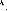     4.    W sprawach nieuregulowanych niniejszą umową stosuje się przepisy Kodeksu Cywilnego. 5.   Strony postanawiają, że ewentualne spory w relacjach między Zamawiającym a Wykonawcą o roszczenia cywilnoprawne w sprawach, w których zawarcie ugody jest dopuszczalne, zostaną poddane mediacjom lub innemu polubownemu rozwiązaniu sporu przed Sądem Polubownym przy Prokuratorii Generalnej Prokuratorii Generalnej Rzeczypospolitej, wybranym mediatorem albo osobą prowadzącą inne polubowne rozwiązanie sporu.6. 	W przypadku, gdy mediacja, o której mowa w ust. 5, nie doprowadzi do rozwiązania sporu pomiędzy Stronami, Sądem właściwym do ich rozpatrzenia będzie sąd właściwy miejscowo dla siedziby Zamawiającego.7. Prawa i obowiązki wynikające z niniejszej umowy nie mogą być przeniesione na rzecz osób trzecich. 8. Umowę sporządzono w dwóch jednobrzmiących egzemplarzach, po jednym egzemplarzu dla każdej ze stron.            ZAMAWIAJĄCY                	            WYKONAWCA-załącznik nr 1 do umowy — kosztorys ofertowy wraz z ofertą -załącznik nr 2 do umowy — harmonogram rzeczowo-finansowyCena oferty netto   Podatek VAT 23 %    Cena oferty brutto    